Lampiran 7 Silabus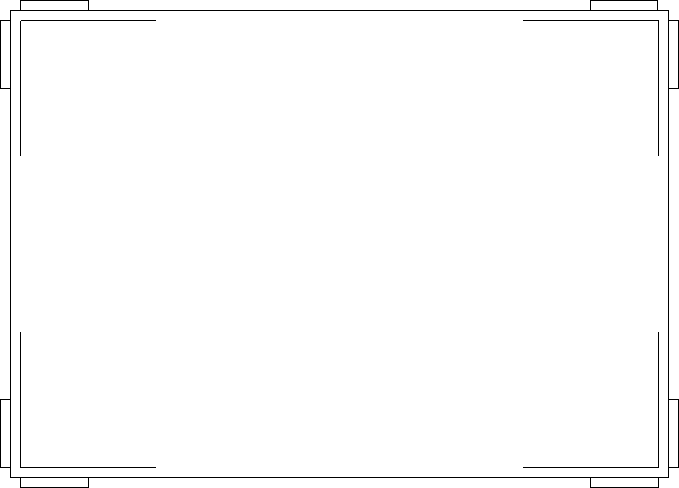 SILABUS PEMBELAJARAN  	 Sekolah		: SDN KRATON Yogyakarta									    	 Kelas			: V    	 Mata Pelajaran		: Penjasorkes   	 Semester		: I                Standar Kompetensi		: 1.Mempraktikan berbagai variasi gerak dasar ke dalam permainan dan olahraga dengan peraturan yang dimodifikasi serta 				     nilai-  nilai ryang  tekandung di dalamnya.SILABUS PEMBELAJARANSekolah			: SDN KRATON Yogyakarta									Kelas			: VMata Pelajaran		: PenjasorkesSemester		: I              Standar Kompetensi 		: 2. Mempraktikan latihan dasar kebugaran jasmani dan nilai-nilai yang terkandung di dalamnya.SILABUS PEMBELAJARANSekolah			: SDN KRATON Yogyakarta									Kelas			: VMata Pelajaran		: PenjasorkesSemester		: I              Standar Kompetensi 		: 3. Mempraktikan berbagai bentuk senam ketangksan dengan kontrol yang baik dan nilai-nilai yang terkandung didalamnya.SILABUS PEMBELAJARANSekolah			: SDN KRATON Yogyakarta									Kelas			: VMata Pelajaran		: PenjasorkesSemester		: IStandar Kompetensi 	: 4. Mempraktikan berbagai gerak dasar dalam gerak ritmik dan nilai-nilai yang terkandung didalamnya.
SILABUS PEMBELAJARANSekolah			: SDN KRATON Yogyakarta									Kelas			: VMata Pelajaran		: PenjasorkesSemester		: I              Standar Kompetensi 		: 5. Menerapkan budaya hidup sehat.Kompetensi DasarMateri Pokok/ PembelajaranKegiatan PembelajaranIndikator Pencapaian KompetensiPenilaianPenilaianPenilaianAlokasi waktu Sumber BelajarKompetensi DasarMateri Pokok/ PembelajaranKegiatan PembelajaranIndikator Pencapaian KompetensiTeknikBentuk InstrumenContoh InstrumenAlokasi waktu Sumber Belajar1.1. Mempraktikan variasi gerak dasar ke dalam modi-fikasi permainan bola kecil, serta nilai kerjasama, sepor-tivitas dan kejujuran.Permainan RoundersMelambungkan bolaMelempar bolaMenangkap bolaMemukul bolaBerlariBermain rounders dengan peraturan yang sederhana atau dimodifikasiMengenal aturan umum permainan Rounders .Melakukan gerakan bertukar tem- pat dalam permainan Rounders.Melakukan cara mematikan regu pemukul.Melakukan ketentuan memukul 1Melakukan cara melempar bola  -Lempar bola lambung-Lempar bola mendatar-Lempar bola menyusur  tanahMelakukan tangkapan bola          -Menangkap bola melambung-Menangkap bola mendatar-Menangkap bola menyus- uri tanah-Menghindarkan sentuhan bolaMelakukan gerakan:Melambungkan bolaMelempar bolaMenangkap bolaBerlariTest lesanTest peroranganTest bereguTest lesanTest praktikDemonstrasiDengarkanlahPraktikkanlah memukul bola8 x 35 menit (4 x pertemuan)Buku Penjasorkes SDBuku referensi bermain rounders1.2  Mempraktikkan variasi gerak dasar kedalam modifikasi bola besar, serta nilai kerjasama, seportivitas dan kejujuranBermain Sepak bolaMengoper dan menerimaMengoper dan mengontrolBermain sepak bola dengan permainan yang dimodifikasiMengetahui ukuran lapangan sepak bolaMelakukan tendangan dengan kura-kura kakiMelakukan tendangan kaki bagian dalamMelakukan bentuk menggiring bolaMelakukan bentuk mengirim bolaMelakukan cara menembak bola kearah gawangMelakukan gerakan:Mengoper dan menerimaMengoper dan mengontrolBermain sepak bola dengan permainan yang dimodifikasiTest pengamatanTest praktikPraktikkanlah melempar bolaPraktikkanlah menagkap bola dengan benar8 x 35 menit (4 x pertemuan)Buku Penjasorkes SDBuku referensi bermain rounders1.3 Mempraktikkan variasi gerak dasar ke dalam modifikasi atletik, serta nilai semangat, seportivitas, percaya diri dan kejujuranAtletikStartSaat berlariFinish Melakukan aba-aba dalam startMelakukan aba-aba”bersedia”Melakukan aba-aba”siap”Melakukan aba-aba”ya”Melakukan sikap yang benar pada saat lariMelakukan sikap lari pada waktu memasuki garis finishMelakukan gerakan:StartSaat berlariFinish Test pengamatandan test praktikTest ketrampilanTest praktikTest demostrasiPraktikkan tendangan bola dan lakukan menggiring bola maupun menembak bolaLakukanlah start lari dan finish8 x 35 menit (4 x pertemuan)Buku Penjasorkes SDBuku referensi bermain roundersKarakter siswa yang diharapkan : 	Disiplin ( Discipline )Tekun ( diligence ) Tanggung jawab ( responsibility )Ketelitian ( carefulness)Kerja sama ( Cooperation )Toleransi ( Tolerance )Percaya diri ( Confidence )Keberanian ( Bravery )Karakter siswa yang diharapkan : 	Disiplin ( Discipline )Tekun ( diligence ) Tanggung jawab ( responsibility )Ketelitian ( carefulness)Kerja sama ( Cooperation )Toleransi ( Tolerance )Percaya diri ( Confidence )Keberanian ( Bravery )Karakter siswa yang diharapkan : 	Disiplin ( Discipline )Tekun ( diligence ) Tanggung jawab ( responsibility )Ketelitian ( carefulness)Kerja sama ( Cooperation )Toleransi ( Tolerance )Percaya diri ( Confidence )Keberanian ( Bravery )Karakter siswa yang diharapkan : 	Disiplin ( Discipline )Tekun ( diligence ) Tanggung jawab ( responsibility )Ketelitian ( carefulness)Kerja sama ( Cooperation )Toleransi ( Tolerance )Percaya diri ( Confidence )Keberanian ( Bravery )Karakter siswa yang diharapkan : 	Disiplin ( Discipline )Tekun ( diligence ) Tanggung jawab ( responsibility )Ketelitian ( carefulness)Kerja sama ( Cooperation )Toleransi ( Tolerance )Percaya diri ( Confidence )Keberanian ( Bravery )Karakter siswa yang diharapkan : 	Disiplin ( Discipline )Tekun ( diligence ) Tanggung jawab ( responsibility )Ketelitian ( carefulness)Kerja sama ( Cooperation )Toleransi ( Tolerance )Percaya diri ( Confidence )Keberanian ( Bravery )Karakter siswa yang diharapkan : 	Disiplin ( Discipline )Tekun ( diligence ) Tanggung jawab ( responsibility )Ketelitian ( carefulness)Kerja sama ( Cooperation )Toleransi ( Tolerance )Percaya diri ( Confidence )Keberanian ( Bravery )Karakter siswa yang diharapkan : 	Disiplin ( Discipline )Tekun ( diligence ) Tanggung jawab ( responsibility )Ketelitian ( carefulness)Kerja sama ( Cooperation )Toleransi ( Tolerance )Percaya diri ( Confidence )Keberanian ( Bravery )Karakter siswa yang diharapkan : 	Disiplin ( Discipline )Tekun ( diligence ) Tanggung jawab ( responsibility )Ketelitian ( carefulness)Kerja sama ( Cooperation )Toleransi ( Tolerance )Percaya diri ( Confidence )Keberanian ( Bravery )		Mengetahui,Kepala SDN Kraton(Sri Hartati, S.Pd  ) NIP. 19540929 197701 2 001Yogyakarta.16 Juli 2013Guru Mapel PJOK( Winarno, S.Pd Jas ) NIP. 19630602 198303 1 002Kompetensi DasarMateri Pokok/ PembelajaranKegiatan PembelajaranIndikator Pencapaian KompetensiPenilaianPenilaianPenilaianAlokasi waktu Sumber BelajarKompetensi DasarMateri Pokok/ PembelajaranKegiatan PembelajaranIndikator Pencapaian KompetensiTeknikBentuk InstrumenContoh InstrumenAlokasi waktu Sumber Belajar2.1 Mempraktikan aktivitas untuk kekuatan otot-otot anggota badan bagian atas,serta nilai kerja keras disiplin, kerjasama, dan kejujuran.KebugaranPush upShit upMelakukan peregangan otot leherMelakukan peregangan bagian tubuhMelakukan peregangan tungkai kaki dan punggungMelakukan senam dasar dan bentuk permainan kecilMelakukan gerakan:- Push up- Shit upTest perorangan Test praktikTest ketrampilanTest demonstrasiPraktikkan peregangan otot Lakukanlah senam dasar8 x 35 menit (4 x pertemuan)Buku teks,Buku referensiTim Abdi GuruKebugaran (Jasmani)2.2 Mempraktikan aktivitas untuk kecepatan dan kualitas gerak yang meningkat serta nilai kerja keras, disiplin,kerjasama dan kejujuranKebugaranLari cepatLari bolak-alik Melakukan latihan untuk kekuatan otot bahu-Gerakan push up-Gerakan mendorong-Gerakan saling menarik    berpasangan-Gerakan gerobak dorongMelakukan latihan kekuatan otot dada-Gerakan back up-Gerakan mengayung          sambil meliukan        badan melakukan latihan untuk meningkatkan daya tahan Gerakan lari dengan          tempo -Gerakan lompat tali-Gerakan naik turun tangga-Gerakan memanjat tali   atau tiangMelakukan gerakan:Lari cepatLari bolak-balikTest perorangan Test ketrampilanTest praktikTest demonstrasiLakukanlah kekuatan bahuLakukanlah kekuatan otot dadaLakukanlah daya tahan 8 x 35 menit (4 x pertemuan)Buku teks,Buku referensiTim Abdi GuruKebugaran (Jasmani)Karakter siswa yang diharapkan : 	Disiplin ( Discipline )Tekun ( diligence ) Tanggung jawab ( responsibility )Ketelitian ( carefulness)Kerja sama ( Cooperation )Toleransi ( Tolerance )Percaya diri ( Confidence )Keberanian ( Bravery )Karakter siswa yang diharapkan : 	Disiplin ( Discipline )Tekun ( diligence ) Tanggung jawab ( responsibility )Ketelitian ( carefulness)Kerja sama ( Cooperation )Toleransi ( Tolerance )Percaya diri ( Confidence )Keberanian ( Bravery )Karakter siswa yang diharapkan : 	Disiplin ( Discipline )Tekun ( diligence ) Tanggung jawab ( responsibility )Ketelitian ( carefulness)Kerja sama ( Cooperation )Toleransi ( Tolerance )Percaya diri ( Confidence )Keberanian ( Bravery )Karakter siswa yang diharapkan : 	Disiplin ( Discipline )Tekun ( diligence ) Tanggung jawab ( responsibility )Ketelitian ( carefulness)Kerja sama ( Cooperation )Toleransi ( Tolerance )Percaya diri ( Confidence )Keberanian ( Bravery )Karakter siswa yang diharapkan : 	Disiplin ( Discipline )Tekun ( diligence ) Tanggung jawab ( responsibility )Ketelitian ( carefulness)Kerja sama ( Cooperation )Toleransi ( Tolerance )Percaya diri ( Confidence )Keberanian ( Bravery )Karakter siswa yang diharapkan : 	Disiplin ( Discipline )Tekun ( diligence ) Tanggung jawab ( responsibility )Ketelitian ( carefulness)Kerja sama ( Cooperation )Toleransi ( Tolerance )Percaya diri ( Confidence )Keberanian ( Bravery )Karakter siswa yang diharapkan : 	Disiplin ( Discipline )Tekun ( diligence ) Tanggung jawab ( responsibility )Ketelitian ( carefulness)Kerja sama ( Cooperation )Toleransi ( Tolerance )Percaya diri ( Confidence )Keberanian ( Bravery )Karakter siswa yang diharapkan : 	Disiplin ( Discipline )Tekun ( diligence ) Tanggung jawab ( responsibility )Ketelitian ( carefulness)Kerja sama ( Cooperation )Toleransi ( Tolerance )Percaya diri ( Confidence )Keberanian ( Bravery )Karakter siswa yang diharapkan : 	Disiplin ( Discipline )Tekun ( diligence ) Tanggung jawab ( responsibility )Ketelitian ( carefulness)Kerja sama ( Cooperation )Toleransi ( Tolerance )Percaya diri ( Confidence )Keberanian ( Bravery )		Mengetahui,Kepala SDN Kraton(Sri Hartati, S.Pd  ) NIP. 19540929 197701 2 001Yogyakarta.16 Juli 2013Guru Mapel PJOK( Winarno, S.Pd Jas ) NIP. 19630602 198303 1 002Kompetensi DasarMateri Pokok/ PembelajaranKegiatan PembelajaranIndikator Pencapaian KompetensiPenilaianPenilaianPenilaianAlokasi waktuSumber BelajarKompetensi DasarMateri Pokok/ PembelajaranKegiatan PembelajaranIndikator Pencapaian KompetensiTeknikBentuk InstrumenContoh InstrumenAlokasi waktuSumber Belajar3.1 Mempraktikan latihan peregangan dan pelemasan yang benar sebelum aktivitas senam, serta nilai percaya diri dan disiplin.SenamMelakukan peregangan sebelum senamMelakukan peregangan statis      -Latihan leher      -Latihan tungkai dan  punggung      -Latihan tungkai dan  punggung dengan kaki melebarMelakukan latihan peregangan dinamis Melakukan gerakan:- Pola gerak pereganganTest perorangan Test praktikTest ketrampilanTest demonstrasiPraktikkan pereganganLakukanlah senam dasar8 x 35 menit (4 x pertemuan)Buku teks,Buku referensiTim Abdi GuruKebugaran (Jasmani)3.2 Mempraktikan bentu senam ketangkasan dalam meningkatkan koordinasi dan nilai-nilai percaya diri dan disiplinSenam KetangkasanMelakukan split di udaraMelakukan gerakan berputar 180˚ di udaraMelakukan gerakan berputar 180˚ dan dilanjutkan rol ke depanMelakukan lari,loncat,dan berputar di udara lalu mendarat dan dilanjutkan rol ke depan dan rol ke belakangMelakukan rol depan, loncat, dan berputar rol ke belakangMelakukan handspring dertumpu pada peti lompatMelakukan loncat kangkang di atas petiPola gerak bertumpu dengan dua tangaPola gerak bertumpu kepala dan kedua tanganTest perorangan Test praktikTest ketrampilanTest demonstrasiLakukanlah split di udaraLakukanlah berputar 180˚Lakukanlah rol depan dan rol belakang Lakukanlah handspring dan locat kangkang8 x 35 menit (4 x pertemuan)Buku teks,Buku referensiTim Abdi GuruKebugaran (Jasmani)Karakter siswa yang diharapkan : 	Disiplin ( Discipline )Tekun ( diligence ) Tanggung jawab ( responsibility )Ketelitian ( carefulness)Kerja sama ( Cooperation )Toleransi ( Tolerance )Percaya diri ( Confidence )Keberanian ( Bravery )Karakter siswa yang diharapkan : 	Disiplin ( Discipline )Tekun ( diligence ) Tanggung jawab ( responsibility )Ketelitian ( carefulness)Kerja sama ( Cooperation )Toleransi ( Tolerance )Percaya diri ( Confidence )Keberanian ( Bravery )Karakter siswa yang diharapkan : 	Disiplin ( Discipline )Tekun ( diligence ) Tanggung jawab ( responsibility )Ketelitian ( carefulness)Kerja sama ( Cooperation )Toleransi ( Tolerance )Percaya diri ( Confidence )Keberanian ( Bravery )Karakter siswa yang diharapkan : 	Disiplin ( Discipline )Tekun ( diligence ) Tanggung jawab ( responsibility )Ketelitian ( carefulness)Kerja sama ( Cooperation )Toleransi ( Tolerance )Percaya diri ( Confidence )Keberanian ( Bravery )Karakter siswa yang diharapkan : 	Disiplin ( Discipline )Tekun ( diligence ) Tanggung jawab ( responsibility )Ketelitian ( carefulness)Kerja sama ( Cooperation )Toleransi ( Tolerance )Percaya diri ( Confidence )Keberanian ( Bravery )Karakter siswa yang diharapkan : 	Disiplin ( Discipline )Tekun ( diligence ) Tanggung jawab ( responsibility )Ketelitian ( carefulness)Kerja sama ( Cooperation )Toleransi ( Tolerance )Percaya diri ( Confidence )Keberanian ( Bravery )Karakter siswa yang diharapkan : 	Disiplin ( Discipline )Tekun ( diligence ) Tanggung jawab ( responsibility )Ketelitian ( carefulness)Kerja sama ( Cooperation )Toleransi ( Tolerance )Percaya diri ( Confidence )Keberanian ( Bravery )Karakter siswa yang diharapkan : 	Disiplin ( Discipline )Tekun ( diligence ) Tanggung jawab ( responsibility )Ketelitian ( carefulness)Kerja sama ( Cooperation )Toleransi ( Tolerance )Percaya diri ( Confidence )Keberanian ( Bravery )Karakter siswa yang diharapkan : 	Disiplin ( Discipline )Tekun ( diligence ) Tanggung jawab ( responsibility )Ketelitian ( carefulness)Kerja sama ( Cooperation )Toleransi ( Tolerance )Percaya diri ( Confidence )Keberanian ( Bravery )		Mengetahui,Kepala SDN Kraton(Sri Hartati, S.Pd  )NIP. 19540929 197701 2 001Yogyakarta.16 Juli 2013Guru Mapel PJOK( Winarno, S.Pd Jas )NIP. 19630602 198303 1 002Kompetensi DasarMateri Pokok/ PembelajaranKegiatan PembelajaranIndikator Pencapaian KompetensiPenilaianPenilaianPenilaianAlokasi waktuSumber BelajarKompetensi DasarMateri Pokok/ PembelajaranKegiatan PembelajaranIndikator Pencapaian KompetensiTeknikBentuk InstrumenContoh InstrumenAlokasi waktuSumber Belajar4.1 Mempraktikan pola jalan, lari, dan lompat dalam gerak ritmik serta nilai kerjasama, percaya diri, dan disiplin Langkah kakiAyunan tanganJalan langkah4.1 Mengerti gerak ritmik4.2 Melakukan gerakan ditempat berpasangan       -Duduk berdiri berpasangan       -Kaki berkait4.3 Melakukan rangkaian aktivitas ritmik gerak senam irama4.4 Melakukan gerak ritmik dengan menggunakan musik      -Kombinasi gerak melangkah kedepan        kesamping kebelakang disesuaikan        dengan musik diikuti ayunan tangan       -Fariasi jalan langkah empat4.5 Melakukan gerak ritmik tangan dan langkah kaki      -Fariasi ayunan tangan dan langkah kaki      -Berjalan belok-belok dengan tangan di         atas pundak sambil bernyanyiSenam iramaTest pengamatan Test praktikTest ketrampilanTest demonstrasiPraktikkan gerak ritmikLakukanlah senam ritmik4 x 35 menit (2 x pertemuan)Buku TeksBuku referensiTim Abdi GuruSenam irama4.2 Mempraktikan kombinasi pola gerak jalan, lari dan lompat dalam gerak ritmik serta nilai kerjasama, percaya diri dan disiplinRitmik Kombinasi4.1 Mengenal pengertian aktivitas ritmik4.2 Melakukan gerakan berjalan, lari dan lompat4.3 Melakukan latihan jalan, lari dan lompat       -Latihan kombinasi jalan, lari dan lompat      -Latihan jungkit berantaiJalan Ayunan Langkah Test pengamatanTest praktikTest ketrampilanTest demonstrasiPraktikanlah berjalan, lari, dan lompat4 x 35 menit (2 x pertemuan)Buku TeksBuku referensiTim Abdi GuruSenam iramaKarakter siswa yang diharapkan : 	Disiplin ( Discipline )Tekun ( diligence ) Tanggung jawab ( responsibility )Ketelitian ( carefulness)Kerja sama ( Cooperation )Toleransi ( Tolerance )Percaya diri ( Confidence )Keberanian ( Bravery )Karakter siswa yang diharapkan : 	Disiplin ( Discipline )Tekun ( diligence ) Tanggung jawab ( responsibility )Ketelitian ( carefulness)Kerja sama ( Cooperation )Toleransi ( Tolerance )Percaya diri ( Confidence )Keberanian ( Bravery )Karakter siswa yang diharapkan : 	Disiplin ( Discipline )Tekun ( diligence ) Tanggung jawab ( responsibility )Ketelitian ( carefulness)Kerja sama ( Cooperation )Toleransi ( Tolerance )Percaya diri ( Confidence )Keberanian ( Bravery )Karakter siswa yang diharapkan : 	Disiplin ( Discipline )Tekun ( diligence ) Tanggung jawab ( responsibility )Ketelitian ( carefulness)Kerja sama ( Cooperation )Toleransi ( Tolerance )Percaya diri ( Confidence )Keberanian ( Bravery )Karakter siswa yang diharapkan : 	Disiplin ( Discipline )Tekun ( diligence ) Tanggung jawab ( responsibility )Ketelitian ( carefulness)Kerja sama ( Cooperation )Toleransi ( Tolerance )Percaya diri ( Confidence )Keberanian ( Bravery )Karakter siswa yang diharapkan : 	Disiplin ( Discipline )Tekun ( diligence ) Tanggung jawab ( responsibility )Ketelitian ( carefulness)Kerja sama ( Cooperation )Toleransi ( Tolerance )Percaya diri ( Confidence )Keberanian ( Bravery )Karakter siswa yang diharapkan : 	Disiplin ( Discipline )Tekun ( diligence ) Tanggung jawab ( responsibility )Ketelitian ( carefulness)Kerja sama ( Cooperation )Toleransi ( Tolerance )Percaya diri ( Confidence )Keberanian ( Bravery )Karakter siswa yang diharapkan : 	Disiplin ( Discipline )Tekun ( diligence ) Tanggung jawab ( responsibility )Ketelitian ( carefulness)Kerja sama ( Cooperation )Toleransi ( Tolerance )Percaya diri ( Confidence )Keberanian ( Bravery )Karakter siswa yang diharapkan : 	Disiplin ( Discipline )Tekun ( diligence ) Tanggung jawab ( responsibility )Ketelitian ( carefulness)Kerja sama ( Cooperation )Toleransi ( Tolerance )Percaya diri ( Confidence )Keberanian ( Bravery )		Mengetahui,Kepala SDN Kraton(Sri Hartati, S.Pd  ) NIP. 19540929 197701 2 001Yogyakarta.16 Juli 2013Guru Mapel PJOK( Winarno, S.Pd Jas ) NIP. 19630602 198303 1 002Kompetensi DasarMateri Pokok/ PembelajaranKegiatan PembelajaranIndikator Pencapaian KompetensiPenilaianPenilaianPenilaianAlokasi waktuSumber BelajarKompetensi DasarMateri Pokok/ PembelajaranKegiatan PembelajaranIndikator Pencapaian KompetensiTeknikBentuk InstrumenContoh InstrumenAlokasi waktuSumber Belajar5.1 Mengenal cara menjaga kebersihan alat reproduksi5.2 Mengenal berbagai bentuk pelecehan seksualHidup SehatReproduksi Mengerti fungsi reproduksiMenjaga alat dan fungsi reproduksi pada priaMenjaga alat dan fungsi reproduksi pada wanitaMengetahui perubahan-perubahan alat reproduksiMengetahui dan mengenal alat reproduksi Mengetahui alat reproduksi tubuh laki-lakiMengetahui alat reproduksi tubuh perempuanMengenal berbagai bentuk pelecehan seksualMengerti berbagai bentuk pelecehan seksualMemahami berbagai bentuk pelecehan seksualAlat reproduksi Cara menjaga kebersihan alat reproduksiPelecehan SeksualMenjaga diri dari pelecehan seksualTest tertulisTest pengamatanTest tertulisTest pengamatanTest lesanTest pemberian tugasTest praktikTest lesanTest pemberian tugasTest praktikDengarkanlah reproduksiDengarkanlah4 x 35 menit (2 x pertemuan)4 x 35 menit (2 x pertemuan)Buku TeksBuku referensi kesehatanTim Abdi GuruBuku TeksBuku referensi kesehatanTim Abdi GuruKarakter siswa yang diharapkan : 	Disiplin ( Discipline )Tekun ( diligence ) Tanggung jawab ( responsibility )Ketelitian ( carefulness)Kerja sama ( Cooperation )Toleransi ( Tolerance )Percaya diri ( Confidence )Keberanian ( Bravery )Karakter siswa yang diharapkan : 	Disiplin ( Discipline )Tekun ( diligence ) Tanggung jawab ( responsibility )Ketelitian ( carefulness)Kerja sama ( Cooperation )Toleransi ( Tolerance )Percaya diri ( Confidence )Keberanian ( Bravery )Karakter siswa yang diharapkan : 	Disiplin ( Discipline )Tekun ( diligence ) Tanggung jawab ( responsibility )Ketelitian ( carefulness)Kerja sama ( Cooperation )Toleransi ( Tolerance )Percaya diri ( Confidence )Keberanian ( Bravery )Karakter siswa yang diharapkan : 	Disiplin ( Discipline )Tekun ( diligence ) Tanggung jawab ( responsibility )Ketelitian ( carefulness)Kerja sama ( Cooperation )Toleransi ( Tolerance )Percaya diri ( Confidence )Keberanian ( Bravery )Karakter siswa yang diharapkan : 	Disiplin ( Discipline )Tekun ( diligence ) Tanggung jawab ( responsibility )Ketelitian ( carefulness)Kerja sama ( Cooperation )Toleransi ( Tolerance )Percaya diri ( Confidence )Keberanian ( Bravery )Karakter siswa yang diharapkan : 	Disiplin ( Discipline )Tekun ( diligence ) Tanggung jawab ( responsibility )Ketelitian ( carefulness)Kerja sama ( Cooperation )Toleransi ( Tolerance )Percaya diri ( Confidence )Keberanian ( Bravery )Karakter siswa yang diharapkan : 	Disiplin ( Discipline )Tekun ( diligence ) Tanggung jawab ( responsibility )Ketelitian ( carefulness)Kerja sama ( Cooperation )Toleransi ( Tolerance )Percaya diri ( Confidence )Keberanian ( Bravery )Karakter siswa yang diharapkan : 	Disiplin ( Discipline )Tekun ( diligence ) Tanggung jawab ( responsibility )Ketelitian ( carefulness)Kerja sama ( Cooperation )Toleransi ( Tolerance )Percaya diri ( Confidence )Keberanian ( Bravery )Karakter siswa yang diharapkan : 	Disiplin ( Discipline )Tekun ( diligence ) Tanggung jawab ( responsibility )Ketelitian ( carefulness)Kerja sama ( Cooperation )Toleransi ( Tolerance )Percaya diri ( Confidence )Keberanian ( Bravery )Mengetahui 		Mengetahui,Kepala SDN Kraton(Sri Hartati, S.Pd  ) NIP. 19540929 197701 2 001 Yogyakarta.16 Juli 2013 Guru Mapel PJOK( Winarno, S.Pd Jas ) NIP. 19630602 198303 1 002